….………………………………                                                            	……………………….………          pieczątka pracodawcy                                                                                                               miejscowość,  data 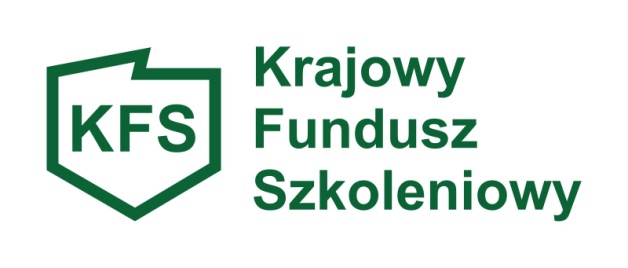 Powiatowy Urząd Pracyw  CzarnkowieWNIOSEK o dofinansowanie kosztów kształcenia ustawicznego pracowników i pracodawcówna zasadach określonych w art. 69a i 69b ustawy z dnia 20 kwietnia 2004r. o promocji zatrudnienia i instytucjach rynku pracy (tekst jedn. Dz. U. z 2017 r. poz. 1065 z późn. zm.) oraz Rozporządzenia Ministra Pracy i Polityki Społecznej z dnia 14 maja 2014r. w sprawie przyznawania środków z Krajowego Funduszu Szkoleniowego 
(Dz. U. z 2014r., poz. 639 z późn. zm.)I.    Dane Pracodawcy:Nazwa pracodawcy:……………………………………………………………………………Adres siedziby:…………………………………………………………………………………Miejsce prowadzenia działalności:…………...………………………………………………NIP:…………………………………………………. REGON:………………………………..Przeważający rodzaj prowadzonej działalności gospodarczej według:             Nr PKD:…………, rodzaju prowadzonej działalności:……………………………………..Liczba zatrudnionych pracowników:………………………………………………………….Wielkość przedsiębiorstwa: mikro / małe / średnie / inne* Nazwa banku i nr konta:.………………………………………………………………………Imię, nazwisko i stanowisko służbowe osoby wyznaczonej przez Pracodawcę  do kontaktów z Urzędem:………………………………………………………..……………….     Nr telefonu:……………………………………………………………………………………...     Adres e-mail:……………………………………………………………………………...…....Imię, nazwisko i stanowisko służbowe osoby uprawnionej do reprezentowania wnioskodawcy i zaciągania zobowiązań umownych:…………………………………………..* właściwe zaznaczyćII. Informacje dotyczące działań do sfinansowania z udziałem Krajowego Funduszu Szkoleniowego: Planowane wydatki w zakresie kształcenia ustawicznego pracowników i pracodawców: Całkowity koszt planowanych działań kształcenia ustawicznegoCałkowita wysokość wydatków, która będzie poniesiona na działania związane z kształceniem ustawicznym .……………………………………………..……………. w tym:a) kwota wnioskowana z KFS …………………………………………………………………………………………….…………………………………………………………….........b) kwota wkładu własnego wnoszonego przez pracodawcę ………………………………………………………………………………………………………………………………III. Informacje o uczestnikach kształcenia ustawicznego:IV.  Uzasadnienie potrzeby odbycia kształcenia ustawicznego, przy uwzględnieniu obecnych lub przyszłych potrzeb pracodawcy oraz obowiązujących priorytetów wydatkowania środków KFS (należy wypełnić dla każdego wnioskowanego rodzaju wsparcia):………………………………………………………………………...……………………………………….…..………………………………………………………...…………………………………………………………….……………………………………………………………………………………………………………………………………………………………………………………………………………….V. Dane dotyczące realizatora usług kształcenia ustawicznego proponowanego do realizacji usług, na podstawie złożonych przez usługodawcę co najmniej dwóch ofert cenowych, dotyczących tego samego rodzaju kształcenia.*:1. Uzasadnienie wyboru realizatora usług………………………………………………………………………………………………………………………………………………………………………...……………………………………………………2. Nazwa i siedziba realizatora………………………………………………………………………………………………………………3. Certyfikat jakości oferowanych usług (nazwa dokumentu), jeżeli realizator taki dokument posiada …………………………………………………………………………………………………….………………………………………………………………………………………………………………4. W przypadku kursów – nazwa dokumentu, na podstawie którego wybrany realizator prowadzi pozaszkolne formy kształcenia ustawicznego, jeżeli informacja ta nie jest dostępna w publicznych rejestrach elektronicznych………………………………………………………………………………………………………………………………………………………………………………………………………………………………5. Nazwa kształcenia ustawicznego działania (zgodnie z tabelą nr II) …………………………………………………………………………...............................................6. Liczba godzin kształcenia ustawicznego …………………………………………………………7. Cena usługi ………………………………………………………………………………………….8. Plany dotyczące dalszego zatrudnienia uczestników kształcenia ustawicznego ………………………………………………………………………………………………………………………………………………………………………...……………………………………………………………….……………………………………data, podpis i pieczęćosoby uprawnionej do reprezentacjii składania oświadczeń* Środki Krajowego Funduszu Szkoleniowego są środkami publicznymi, które należy wydatkować w sposób racjonalny. Ponadto, wydatków tych należy dokonywać w sposób celowy i oszczędny, z zachowaniem zasady uzyskiwania najlepszych efektów z danych nakładów oraz optymalnego doboru metod i środków służących osiągnięciu założonych celów (art. 44 ust. 3 ustawy o finansach publicznych).Środki Krajowego Funduszu Szkoleniowego są środkami publicznymi w rozumieniu ustawy o finansach publicznych. Zgodnie 
z ustawą o podatku od towarów i usług oraz rozporządzeniem Ministra Finansów w sprawie zwolnień od podatku od towarów 
i usług oraz warunków stosowania tych zwolnień, zwalnia się od podatku usług kształcenia zawodowego lub przekwalifikowania zawodowego finansowane w co najmniej 70 % ze środków publicznych.VI. Oświadczenie Pracodawcy:zatrudniam / nie zatrudniam* co najmniej jednego pracownika (zatrudnienie oznacza wykonywanie pracy na podstawie stosunku pracy, stosunku służbowego oraz umowy 
o pracę nakładczą);**w okresie poprzedzającym otrzymanie pomocy uzyskałem/nie uzyskałem* pomoc publiczną, która kumuluje/nie kumuluje się* z wnioskowaną pomocą i wynosi ……………………………………………………………………………………………………**otrzymałem/nie otrzymałem* w okresie ostatnich trzech lat przed złożeniem wniosku pomoc de minimis w wysokości …………………………………………………….podmiot składający niniejszy wniosek był/nie był* karany lub skazany prawomocnym wyrokiem za naruszenie przepisów prawa pracy oraz jest/nie jest* objęty postępowaniem dotyczącym naruszenia przepisów prawa pracy;prowadzę/nie prowadzę działalności gospodarczej;nie zalegam z wypłacaniem wynagrodzeń pracownikom; nie zalegam z opłacaniem składek na ubezpieczenie społeczne, zdrowotne, Fundusz Pracy,  Fundusz Gwarantowanych Świadczeń Pracowniczych; nie zalegam z opłacaniem podatku do Urzędu Skarbowego oraz innych danin publicznych; nie posiadam nieuregulowanych w terminie zobowiązań cywilnoprawnych; **jeżeli w okresie od dnia złożenia wniosku do dnia podpisania umowy 
z Powiatowym Urzędem Pracy w Czarnkowie otrzymam pomoc publiczną lub pomoc de minimis, zobowiązuję się wówczas do niezwłocznego złożenia stosownego oświadczenia o uzyskanej pomocy; zobowiązuję się do niezwłocznego powiadomienia Powiatowego Urzędu Pracy jeżeli w okresie od dnia złożenia wniosku do dnia podpisania umowy 
z Powiatowym Urzędem Pracy w Czarnkowie zmianie ulegnie stan prawny lub faktyczny wskazany w dniu złożenia wniosku;posiadam zgodę pracowników, planowanych do objęcia kształceniem ustawicznym na przetwarzanie ich danych osobowych przez Powiatowy Urząd Pracy 
w Czarnkowie w zakresie niezbędnym do realizacji umowy.Oświadczam, że informacje zawarte we wniosku są zgodne ze stanem faktycznym i prawnym.………….……………………………………data, podpis i pieczęćosoby uprawnionej do reprezentacjii składania oświadczeń* właściwe zaznaczyć** dotyczy podmiotów podlegających przepisom o pomocy publicznejDefinicje mikro/małych/średnich przedsiębiorstw:W kategorii MŚP mikro przedsiębiorstwo definiuje się jako przedsiębiorstwo zatrudniające mniej niż 10 pracowników i którego roczny obrót i/lub całkowity bilans roczny nie przekracza 2 milionów EUR.W kategorii MŚP przedsiębiorstwo małe definiuje się jako zatrudniające mniej niż 
50 pracowników i którego roczny obrót i/lub całkowity bilans roczny nie przekracza 
10 milionów EUR.W kategorii MŚP na średnie przedsiębiorstwa (MŚP) składają się przedsiębiorstwa zatrudniające mniej niż 250 pracowników, i których roczny obrót nie przekraczają 
50 milionów EUR, a/lub całkowity bilans roczny nie przekracza 43 milionów EUR.)VII. Załączniki do złożenia wraz z wnioskiem:W przypadku otrzymania pomocy de minimis w okresie 3 ostatnich lat przed złożeniem wniosku, należy załączyć zaświadczenia o udzielonej pomocy;Formularz informacji przedstawianych przy ubieganiu się o pomoc de minimis - wzór formularza sporządzony na podstawie Rozporządzenia Rady Ministrów z dnia 29 marca 2010r. w sprawie zakresu informacji przedstawianych przez podmiot ubiegający się 
o pomoc de minimis (Dz. U. Nr 53, poz. 311 z późn. zm.);- Jeżeli pracodawca prowadzi działalność w sektorze rolnym lub rybołówstwa 
– Formularz informacji przedstawianych przez wnioskodawcę – wzór formularza na podstawie Rozporządzenia Rady Ministrów z dnia 11 czerwca 2010r. w sprawie informacji składanych przez podmioty ubiegające się o pomoc de minimis  w rolnictwie lub rybołówstwie (Dz. U. Nr 121, poz. 810); Kopia dokumentu potwierdzającego prawną formę prowadzenia działalności 
– w przypadku braku wpisu do Krajowego Rejestru Sądowego (KRS) lub CEiDG. 
Np. może to być umowa spółki cywilnej wraz z ewentualnymi wprowadzonymi do niej zmianami lub statut w przypadku stowarzyszenia, fundacji czy spółdzielni lub inne dokumenty (właściwe np. dla jednostek budżetowych, szkół, przedszkoli);Program kształcenia lub zakres egzaminu;Wzór dokumentu wystawionego przez realizatora usługi potwierdzającego kompetencje nabyte przez uczestnika kształcenia ustawicznego.Co najmniej dwie oferty cenowe złożone przez konkurencyjne firmy, realizujące to samo kształcenie ustawiczne.Załączniki należy przedkładać w formie oryginałów lub kopii potwierdzonej za zgodność z oryginałem przez wnioskodawcę.VIII. INFORMACJE DODATKOWE:Pracodawca zainteresowany uzyskaniem środków z Krajowego Funduszu Szkoleniowego składa wniosek w powiatowym urzędzie pracy właściwym ze względu na siedzibę pracodawcy albo miejsce prowadzenia działalności gospodarczej.W przypadku gdy złożony wniosek jest nieprawidłowo wypełniony, urząd wyznacza wnioskodawcy co najmniej 7 dni i nie dłużej niż 14 dni na jego poprawienie pod rygorem pozostawienia wniosku bez rozpatrzenia. Rozpatrzeniu będzie podlegał tylko wniosek kompletny i prawidłowo wypełniony.W przypadku niedołączenia do wniosku wszystkich wymaganych załączników, wniosek pozostanie bez rozpatrzenia (nie ma możliwości uzupełniania brakujących załączników).Wkład własny pracodawcyPrzy wyliczaniu wkładu własnego pracodawcy nie należy uwzględniać innych kosztów, które pracodawca ponosi w związku z udziałem pracowników w kształceniu ustawicznym, np. wynagrodzenia za godziny nieobecności w pracy w związku 
z uczestnictwem w zajęciach, kosztów delegacji w przypadku konieczności dojazdu do miejscowości innej niż miejsce pracy itp.Wysokość wsparcia:- 80% kosztów kształcenia ustawicznego finansowane jest ze środków KFS, 
nie więcej jednak niż do wysokości 300% przeciętnego wynagrodzenia obowiązującego na dzień podpisania umowy w danym roku na jednego uczestnika, 20% kosztów kształcenia ustawicznego pokryje pracodawca;- 100% kosztów kształcenia ustawicznego – jeśli należy do grupy mikro przedsiębiorców, nie więcej jednak niż do wysokości 300% przeciętnego wynagrodzenia obowiązującego na dzień podpisania umowy w danym roku na jednego uczestnika.6. Priorytety w tabeli nr II* (właściwe wpisać): Priorytet pierwszy - wsparcie zawodowe kształcenia ustawicznego 
w zidentyfikowanych w danym powiecie lub województwie zawodach deficytowych.Priorytet drugi - wsparcie kształcenia ustawicznego w związku 
z zastosowaniem w firmach nowych technologii i narzędzi pracy.Priorytet trzeci - wsparcie kształcenia ustawicznego osób, które mogą udokumentować wykonywanie przez co najmniej 15 lat prac w szczególnych warunkach lub o szczególnym charakterze, a którym nie przysługuje prawo do emerytury pomostowej.Pełnomocnictwo do reprezentowania Pracodawcy oraz składania oświadczeń woli 
w jego imieniu, jeżeli nie wynika to  z odpowiednich dokumentów rejestracyjnych 
– należy załączyć do wniosku.WyszczególnienieWyszczególnienieWyszczególnienieImię i nazwisko kierowanego pracownikaPESELLiczba osóbLiczba osóbWysokość wydatków na działanieKoszt kształcenia ustawicznego na jednego uczestnikaPriorytet* pierwszydrugitrzeciRodzaj wsparciaNazwa kierunku kształceniaTermin(y) realizacji wsparcia (data rozpoczęcia – data zakończenia)Imię i nazwisko kierowanego pracownikaPESELpracodawcapracownikWysokość wydatków na działanieKoszt kształcenia ustawicznego na jednego uczestnikaPriorytet* pierwszydrugitrzeci1.kursy2.studia podyplomowe3.egzaminy4.badania lekarskie i/lub psychologiczne5.ubezpieczenie NNWObjęci wsparciem ogółem:Objęci wsparciem ogółem:Objęci wsparciem ogółem:WyszczególnienieWyszczególnienieLiczba pracodawcówLiczba pracodawcówLiczba pracownikówLiczba pracownikówWyszczególnienieWyszczególnienierazemw tym kobietyrazemw tym kobietyObjęci wsparciem KFS ogółemObjęci wsparciem KFS ogółemrazemw tym kobietyrazemw tym kobietyWedług rodzajów wsparciakursyWedług rodzajów wsparciastudia podyplomoweWedług rodzajów wsparciaegzaminyWedług rodzajów wsparciabadania lekarskie i/lub psychologiczneWedług rodzajów wsparciaubezpieczenie NNWWedług poziomu wykształceniawyższeWedług poziomu wykształceniapolicealne i średnie zawodoweWedług poziomu wykształceniaśrednie ogólnokształcąceWedług poziomu wykształceniazasadnicze zawodoweWedług poziomu wykształceniagimnazjalne i poniżejWedług grup wiekowych15 – 24 lataWedług grup wiekowych25 – 34 lataWedług grup wiekowych35 – 44 lataWedług grup wiekowych45 lat i więcejZ tegozatrudniający1 - 9 osóbZ tegozatrudniający10 – 49 osóbZ tegozatrudniający50 – 249 osóbZ tegozatrudniający250 i więcej osóbObjęci wsparciem ogółem:Objęci wsparciem ogółem: